   中國生產力中心公共工程品質管理訓練班簡章壹、目的：本班係屬於工程從業人員品質管理教育訓練，灌輸工程人員品質管理系統之新知，以提升工程品質管理之觀念，建立工程品質管理系統、預防工程缺失之發生及提昇公共工程施工品質。貳、主管機關：行政院公共工程委員會。參、主辦單位：財團法人中國生產力中心肆、報名資格：符合下列資格之一者。(一)取得公共工程類科專業技師或建築師證書者（含消防設備師）。(二)大專以上學校土木、水利、環工、建築、營建、電機、機械、電子、化工及工程相關科系畢業，取得畢業證書並於畢業後有二年(含)以上工程實務經驗者。其中現職為政府機關、公立學校及公營事業辦理工程業務相關人員，得不受上述年資之限制(約聘僱人員服務年資須滿1年以上)。 (三)高級工業職業學校土木、水利、環工、建築、營建、電機、機械、電子、化工、建築製圖、電工科及工程相關科別畢業，取得畢業證書並於畢業後有三年(含)以上工程實務經驗者。其中現職為政府機關、公立學校及公營事業辦理工程業務相關人員，得不受上述年資之限制(約聘僱人員服務年資須滿1年以上)。 (四)普通考試或相當於普通考試以上之特種考試土木、建築、電機、化工及工程相關類科考試(含消防設備士)及格，或具有委任（派）職務，並於及格後或擔任委任（派）職務有二年（含）以上工程實務經驗者。其中現職為政府機關、公立學校及公營事業辦理工程業務相關人員，得不受上述年資之限制。(五)領有建築、機電等相關工程乙級技術士以上或甲種電匠，並於取得証照後有三年以上工程實務經驗者。(六)營造(機水電)業登記之負責人（含土木包工業、甲級工程承裝業），並於取得負責人資格後有三年以上工程實務經驗者。(七)領有內政部核發之工地主任結業證書者或取得營造業工地主任執業證者。(八)具有七年（含）以上之工程實務經驗者。備註：(1)前項資格除繳驗相關證照或畢業證書影本外(繳影本,驗正本)，工作年資證明須檢附勞工保險被保險人投保資料表正本(含明細)或自政府部門e化服務系統下載之勞工保險被保險人投保資料表(個人下載加蓋個人私章、任職單位下載由任職單位核章)或蓋有稅捐稽徵單位戳章之個人薪資所得明細正本(或薪資扣繳憑單)，以及具有任職機關核印之工作資歷證明；(報名資格採用前項第六款者，其年資之計算須檢附蓋有稅捐稽徵單位戳章之營利事業所得結算申報書正本；報名資格採用前項第二款至第四款現職為政府機關、公立學校及公營事業辦理工程業務相關人員，得不受上述年資之限制，如係約聘僱人員，以長期(一年以上)服務於政府機關、公立學校及公營事業辦理工程業務者為限。必要時，主管機關並得要求檢具其他相關證明文件，例如：國防部之服役證明書、公司行號之營利事業登記資料、政府機關核印(關防)之服務證明書、工程契約書等相關文件註：為正確核算學員工程實務經驗年資，除勞保資料或扣繳憑單外，亦須同時核驗工作資歷證明，如遇任職公司停業、歇業時，請檢附經濟部停業紀錄，並由學員出具離職證明(具工作內容)或具結書(表格如附件)，以證明此段時間確實擔任工程相關業務，俾確實計算其工程實務經驗年資。(2)前項個人薪資年度給付總額如顯著偏低（低於行政院勞工委員會當年度公布之基本薪資）時，以基本工資換算其工程實務年資。以上資格除繳驗相關證照或畢業證書正本外，工作年資證明須檢附勞保資料或扣繳憑單。【依工程會1060904工程管字第10600277420號函最新規定送工程會報備審查資格不方便之處敬請見諒】伍、培訓名額：（依完成繳件先後次序錄訓，資料完成繳交才算報名成功）陸、上課時間與開課日期： (承辦人電話：06-2134413#03280沈小姐)【依工程會規定開、結訓須週六或日。】柒、訓練地點：台南班：中國生產力中心台南服務處 (台南市大埔街52號-台南女中對面)南科班：中國生產力中心台南服務處輔訓中心(台南市新市區南科三路19號3樓之1)台東班：台東大學產學營運暨推廣教育處(臺東縣臺東市中華路一段684號)※報名收件地址：中國生產力中心台南服務處 (台南市大埔街52號-台南女中對面)捌、課程時數：84小時 費用：16,000元玖、成績考核：一、平時考核：佔百分之十五二、品質計畫或監造計畫習作：佔百分之三十五三、期末綜合測驗：佔百分之五十(由工程會命題，100題選擇)註：上述三項成績及格分數均為六十分，其中任一項不及格者不予以計算總成績       註：缺課時數扣總成績(如係病假、近親喪假、國家考試、軍事點召、訂婚、結婚、天災或其他不可抗力之因素，經檢附證明文件並辦妥請假手續者得不計入扣分。)拾、證書核發：受訓學員缺課未超過10小時(含遲到、曠課及請假時數)，且成績合格者，由「行政院公共工程委員會」核發。工程會自112.6.2啟用公共工程雲端系統https://pcic.pcc.gov.tw/pwc-web/，品管人員電子證書，工程會核證後，學員需自行以自然人憑證至工程會網站下載。或至MyData個人化資料自主運用https://mydata.nat.gov.tw/採用其他驗證方式下載拾壹、報名方式：請填寫品管班報名表並繳交相關附件(請參考填寫範例)，所有資料掃描檔請先傳mail至03280@cpc.tw初審，待確認無誤會請您將紙本寄出。全部證件請以“A4單面格式”繳交、請用a4以上大小信封寄送，勿摺疊。※所有附件資料都須送交主管機關審查，未符合資格者請勿報名。※各項受訓資格及需檢附資料如下表，請於寄交資料時再確認，以免影響上課權益拾貳、其他注意事項：相關簡章及附件歡迎至台南服務處網頁-最新消息(營造業課程專區)-搜尋台南服務處網址：http://www.tncpc.org.tw/或中國生產力中心品管暨回訓班聯合網站：http://pcc.cpc.org.tw報名表填寫範例：https://ppt.cc/fq33cx 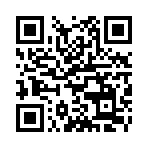 中國生產力中心公共工程品質管理訓練班報名表編號:台南品管班承辦人06-2134413#03280沈小姐  03280@cpc.tw附件1 照片公共工程品質管理訓練班請繳交【2吋彩色同護照規格4.5cm*3.5cm】照片、【1年內近照、請勿使用學士照、碩士照】一張實貼於報名表上、另二張浮貼於本表，背面請寫姓名另請繳交相片電子檔相片請單一檔案，檔名請備註姓名，例如：高瑩瑩相片電子檔相片影像電子檔規格限定 JPG 格式，檔案大小不得大於 1MB。請留意照片繳交格式，不符合格式恕不受理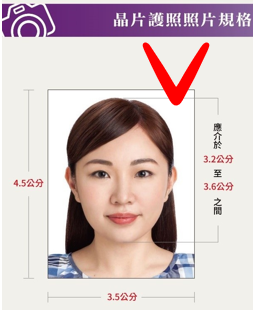 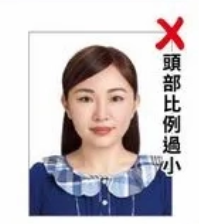 公共工程品質管理訓練班附件2  身分證正反面影本附件3  工作資歷證明公共工程品質管理訓練班工作資歷證明所有資料(包含開立時間)請務必填寫完整附件四  個人資料告知書財團法人中國生產力中心公共工程品質管理訓練班蒐集、處理及利用個人資料聲明您好：感謝您的熱誠參與，加入財團法人中國生產力中心(下稱「本中心」)學員行列，本中心為有效執行課程班務，而保有您的個人資料。而有關蒐集、處理或利用您的個人資料時，皆以尊重個人權益為基礎，並以誠實信用方式及以下原則為之。我們蒐集您的個人資料目的於課程班務業務之執行，辦理學員保險業務、報名、證書製作、學習分析、滿意度調查分析、新課程訊息通知等相關作業。以及辦理本中心之內部稽核業務行為皆屬之(下稱「蒐集目的」)。我們僅會蒐集為上述行為而必要之個人資料，該資料會在前開蒐集目的存續期間，及依法令規定要求之期間內被處理或利用；您的個人資料僅會以電子檔案或紙本形式，分別存放於本中心資料庫，或各該執行業務部門，其中紙本形式之個人資料，則於轉成電子資料檔後定期銷毀。我們保有您的個人資料時，基於我國個人資料保護法之規定，您可以透過書面行使下述的權利，除基於符合「個人資料保護法」與其他相關法律規定外，我們不會拒絕您下列要求:（一）查詢或請求閱覽本人之個人資料。（二）請求製給本人之個人資料複製本。（三）請求補充或更正本人之個人資料。（四）請求停止蒐集、處理或利用本人之個人資料。（五）請求刪除本人之個人資料。我們基於上述原因而需蒐集、處理或利用您的個人資料，若您選擇不提供個人資料或是提供不完全時，基於健全本中心相關業務之執行，將無法提供您本中心系列優惠的服務，與您在本中心所參與之完整終身學習記錄。＊如有任何建議或疑問，請洽06-2134413轉03280沈小姐。＊本人已閱讀並充分瞭解上開告知事項。                             姓名：                                      (簽名)日期：          年        月        日報名資格填寫範例參考:附件2-1 「公共工程品質管理訓練班」課程時數表（土建）附件2-2 「公共工程品質管理訓練班」課程時數表（機電）課別上課日期報名截止所有資料掃描檔請先傳mail初審備註(南科)機電班假日(實體+視訊)9:00-16:00  113/5/5-113/7/13以收件先後順序排入報備員額03280@cpc.tw本班視招生情形調整課程時間(台南)土建班夜間(實體+視訊)18:30-21:30  113/5/11-113/7/20以收件先後順序排入報備員額03280@cpc.tw本班視招生情形調整課程時間資格各項報名資格應具備之資料(黃色標示項目，報名時請繳驗正本) 1□報名表 □身分證影本 □技師、建築師、消防設備師證書影本 □ 2吋相片3張2□報名表 □身分證影本 □畢業證書影本 □勞保明細(年資需滿二年) □工作經歷證明(計入工程年資皆須檢附) □ 2吋相片3張3□報名表 □身分證影本 □畢業證書影本 □勞保明細(年資需滿三年) □工作經歷證明(計入工程年資皆須檢附) □ 2吋相片3張4□報名表 □身分證影本 □畢業證書影本 □及格證明(年資需滿二年) □工作經歷證明(計入工程年資皆須檢附) □ 2吋相片3張5□報名表 □身分證影本 □技術證照影本 □勞保明細(年資需滿三年) □工作經歷證明(計入工程年資皆須檢附) □ 2吋相片3張6□報名表 □身分證影本 □營利事業證影本 □公司年度營利事業結算申報書、含封面(需營業滿三年) □ 2吋相片3張7□報名表 □身分證影本 □工地主任執業證正反面影本 或□工地主任結業證書影本 □ 2吋相片3張8□報名表 □身分證影本 □勞保明細(年資需滿七年) □工作經歷證明(計入工程年資皆須檢附) □ 2吋相片3張注意事項1通信報名經審查發現資格證件不符合本簡章(肆)之規定，即通知補件，如於通知期限內未補足證件者，視同審查不合格2繳交之資格證件如有偽造、塗改或假借等情事者，應自負法律責任。且一經查明即通知工程會取消其上課資格，上課中之學員不發給結業證書。3已核發結業證書者，事後查獲違反規定者，工程會得撤銷其結業證書。4退費規定：(1)依據職業訓練機構設立及管理辦法第16條規定：職業訓練機構辦理訓練，除法令另有規定外，得向學員收取必要費用，並應掣給正式收據。繳納訓練費用之學員於開訓前退訓者，職業訓練機構應依其申請退還所繳訓練費用之七成；受訓未逾全期三分之一而退訓者，退還所繳訓練費用之半數；受訓逾全期三分之一而退訓者，不退費。(2)前述規定係適用於學員申請退訓情形，如因違反參訓課程主管機關出勤標準致遭退訓，則不得申請退費。5★至勞保局e化服務系統https://mes.bli.gov.tw/me/#/  下載個人勞保明細步驟請參考https://reurl.cc/94omjn←重要!!姓　　名姓　　名性別性別性別出生日期出生日期民國民國　年　月　日　年　月　日照片黏貼處【2吋彩色同護照規格4.5cm*3.5cm】1年內近照【請勿使用學士照】照片黏貼處【2吋彩色同護照規格4.5cm*3.5cm】1年內近照【請勿使用學士照】照片黏貼處【2吋彩色同護照規格4.5cm*3.5cm】1年內近照【請勿使用學士照】身分證字號身分證字號公司電話:住宅電話:公司電話:住宅電話:公司電話:住宅電話:公司電話:住宅電話:公司電話:住宅電話:照片黏貼處【2吋彩色同護照規格4.5cm*3.5cm】1年內近照【請勿使用學士照】照片黏貼處【2吋彩色同護照規格4.5cm*3.5cm】1年內近照【請勿使用學士照】照片黏貼處【2吋彩色同護照規格4.5cm*3.5cm】1年內近照【請勿使用學士照】E-mailE-mail公司電話:住宅電話:公司電話:住宅電話:公司電話:住宅電話:公司電話:住宅電話:公司電話:住宅電話:照片黏貼處【2吋彩色同護照規格4.5cm*3.5cm】1年內近照【請勿使用學士照】照片黏貼處【2吋彩色同護照規格4.5cm*3.5cm】1年內近照【請勿使用學士照】照片黏貼處【2吋彩色同護照規格4.5cm*3.5cm】1年內近照【請勿使用學士照】通訊地址通訊地址□□□□□□□□□□□□□□□□□□□□□□□□□□□□□□□□□傳真電話:行動電話:傳真電話:行動電話:傳真電話:行動電話:傳真電話:行動電話:傳真電話:行動電話:照片黏貼處【2吋彩色同護照規格4.5cm*3.5cm】1年內近照【請勿使用學士照】照片黏貼處【2吋彩色同護照規格4.5cm*3.5cm】1年內近照【請勿使用學士照】照片黏貼處【2吋彩色同護照規格4.5cm*3.5cm】1年內近照【請勿使用學士照】畢業學校科系畢業學校科系                          學校/                             (所、系、科)                          學校/                             (所、系、科)                          學校/                             (所、系、科)                          學校/                             (所、系、科)                          學校/                             (所、系、科)                          學校/                             (所、系、科)                          學校/                             (所、系、科)                          學校/                             (所、系、科)                          學校/                             (所、系、科)                          學校/                             (所、系、科)                          學校/                             (所、系、科)                          學校/                             (所、系、科)                          學校/                             (所、系、科)                          學校/                             (所、系、科)                          學校/                             (所、系、科)畢業年月        年      月        年      月        年      月服務公司服務公司服務公司服務公司服務公司服務公司服務公司部門部門部門部門擔任職務擔任職務起  迄  期  間起  迄  期  間起  迄  期  間起  迄  期  間起  迄  期  間年 資經經     年        月至　年　　月     年        月至　年　　月     年        月至　年　　月     年        月至　年　　月     年        月至　年　　月     年   月     年　　月至　年　　月     年　　月至　年　　月     年　　月至　年　　月     年　　月至　年　　月     年　　月至　年　　月     年   月歷歷     年　　月至　年　　月     年　　月至　年　　月     年　　月至　年　　月     年　　月至　年　　月     年　　月至　年　　月     年   月     年　　月至　年　　月     年　　月至　年　　月     年　　月至　年　　月     年　　月至　年　　月     年　　月至　年　　月     年   月現　　職現　　職     年　　月至　年　　月     年　　月至　年　　月     年　　月至　年　　月     年　　月至　年　　月     年　　月至　年　　月     年   月報名班別報名班別□土建夜間班□土建夜間班□機電假日班□機電假日班□機電假日班□機電假日班□機電假日班□土建日間班□土建日間班□土建日間班□土建日間班□土建假日班(□台南□台東□花蓮)□土建假日班(□台南□台東□花蓮)□土建假日班(□台南□台東□花蓮)□土建假日班(□台南□台東□花蓮)□土建假日班(□台南□台東□花蓮)□土建假日班(□台南□台東□花蓮)符合年資累 計　 年    月 符 合︵     受請   訓擇 資一 格勾 項選 目︶□(一)取得公共工程類科專業技師或建築師證書者(含消防設備師)。(一)取得公共工程類科專業技師或建築師證書者(含消防設備師)。(一)取得公共工程類科專業技師或建築師證書者(含消防設備師)。(一)取得公共工程類科專業技師或建築師證書者(含消防設備師)。(一)取得公共工程類科專業技師或建築師證書者(含消防設備師)。(一)取得公共工程類科專業技師或建築師證書者(含消防設備師)。(一)取得公共工程類科專業技師或建築師證書者(含消防設備師)。(一)取得公共工程類科專業技師或建築師證書者(含消防設備師)。(一)取得公共工程類科專業技師或建築師證書者(含消防設備師)。(一)取得公共工程類科專業技師或建築師證書者(含消防設備師)。(一)取得公共工程類科專業技師或建築師證書者(含消防設備師)。(一)取得公共工程類科專業技師或建築師證書者(含消防設備師)。(一)取得公共工程類科專業技師或建築師證書者(含消防設備師)。(一)取得公共工程類科專業技師或建築師證書者(含消防設備師)。(一)取得公共工程類科專業技師或建築師證書者(含消防設備師)。(一)取得公共工程類科專業技師或建築師證書者(含消防設備師)。(一)取得公共工程類科專業技師或建築師證書者(含消防設備師)。(一)取得公共工程類科專業技師或建築師證書者(含消防設備師)。(一)取得公共工程類科專業技師或建築師證書者(含消防設備師)。 符 合︵     受請   訓擇 資一 格勾 項選 目︶□ (二)大專以上學校土木、水利、環工、建築、營建、電機、機械、電子、化工及工程相關科系畢業，並於畢業後有二年(含)以上工程實務經驗者。其中現職為政府機關、公立學校及公營事業辦理工程業務相關人員，得不受上述年資之限制(現職為約聘僱人員服務年資須滿1年以上)。 (二)大專以上學校土木、水利、環工、建築、營建、電機、機械、電子、化工及工程相關科系畢業，並於畢業後有二年(含)以上工程實務經驗者。其中現職為政府機關、公立學校及公營事業辦理工程業務相關人員，得不受上述年資之限制(現職為約聘僱人員服務年資須滿1年以上)。 (二)大專以上學校土木、水利、環工、建築、營建、電機、機械、電子、化工及工程相關科系畢業，並於畢業後有二年(含)以上工程實務經驗者。其中現職為政府機關、公立學校及公營事業辦理工程業務相關人員，得不受上述年資之限制(現職為約聘僱人員服務年資須滿1年以上)。 (二)大專以上學校土木、水利、環工、建築、營建、電機、機械、電子、化工及工程相關科系畢業，並於畢業後有二年(含)以上工程實務經驗者。其中現職為政府機關、公立學校及公營事業辦理工程業務相關人員，得不受上述年資之限制(現職為約聘僱人員服務年資須滿1年以上)。 (二)大專以上學校土木、水利、環工、建築、營建、電機、機械、電子、化工及工程相關科系畢業，並於畢業後有二年(含)以上工程實務經驗者。其中現職為政府機關、公立學校及公營事業辦理工程業務相關人員，得不受上述年資之限制(現職為約聘僱人員服務年資須滿1年以上)。 (二)大專以上學校土木、水利、環工、建築、營建、電機、機械、電子、化工及工程相關科系畢業，並於畢業後有二年(含)以上工程實務經驗者。其中現職為政府機關、公立學校及公營事業辦理工程業務相關人員，得不受上述年資之限制(現職為約聘僱人員服務年資須滿1年以上)。 (二)大專以上學校土木、水利、環工、建築、營建、電機、機械、電子、化工及工程相關科系畢業，並於畢業後有二年(含)以上工程實務經驗者。其中現職為政府機關、公立學校及公營事業辦理工程業務相關人員，得不受上述年資之限制(現職為約聘僱人員服務年資須滿1年以上)。 (二)大專以上學校土木、水利、環工、建築、營建、電機、機械、電子、化工及工程相關科系畢業，並於畢業後有二年(含)以上工程實務經驗者。其中現職為政府機關、公立學校及公營事業辦理工程業務相關人員，得不受上述年資之限制(現職為約聘僱人員服務年資須滿1年以上)。 (二)大專以上學校土木、水利、環工、建築、營建、電機、機械、電子、化工及工程相關科系畢業，並於畢業後有二年(含)以上工程實務經驗者。其中現職為政府機關、公立學校及公營事業辦理工程業務相關人員，得不受上述年資之限制(現職為約聘僱人員服務年資須滿1年以上)。 (二)大專以上學校土木、水利、環工、建築、營建、電機、機械、電子、化工及工程相關科系畢業，並於畢業後有二年(含)以上工程實務經驗者。其中現職為政府機關、公立學校及公營事業辦理工程業務相關人員，得不受上述年資之限制(現職為約聘僱人員服務年資須滿1年以上)。 (二)大專以上學校土木、水利、環工、建築、營建、電機、機械、電子、化工及工程相關科系畢業，並於畢業後有二年(含)以上工程實務經驗者。其中現職為政府機關、公立學校及公營事業辦理工程業務相關人員，得不受上述年資之限制(現職為約聘僱人員服務年資須滿1年以上)。 (二)大專以上學校土木、水利、環工、建築、營建、電機、機械、電子、化工及工程相關科系畢業，並於畢業後有二年(含)以上工程實務經驗者。其中現職為政府機關、公立學校及公營事業辦理工程業務相關人員，得不受上述年資之限制(現職為約聘僱人員服務年資須滿1年以上)。 (二)大專以上學校土木、水利、環工、建築、營建、電機、機械、電子、化工及工程相關科系畢業，並於畢業後有二年(含)以上工程實務經驗者。其中現職為政府機關、公立學校及公營事業辦理工程業務相關人員，得不受上述年資之限制(現職為約聘僱人員服務年資須滿1年以上)。 (二)大專以上學校土木、水利、環工、建築、營建、電機、機械、電子、化工及工程相關科系畢業，並於畢業後有二年(含)以上工程實務經驗者。其中現職為政府機關、公立學校及公營事業辦理工程業務相關人員，得不受上述年資之限制(現職為約聘僱人員服務年資須滿1年以上)。 (二)大專以上學校土木、水利、環工、建築、營建、電機、機械、電子、化工及工程相關科系畢業，並於畢業後有二年(含)以上工程實務經驗者。其中現職為政府機關、公立學校及公營事業辦理工程業務相關人員，得不受上述年資之限制(現職為約聘僱人員服務年資須滿1年以上)。 (二)大專以上學校土木、水利、環工、建築、營建、電機、機械、電子、化工及工程相關科系畢業，並於畢業後有二年(含)以上工程實務經驗者。其中現職為政府機關、公立學校及公營事業辦理工程業務相關人員，得不受上述年資之限制(現職為約聘僱人員服務年資須滿1年以上)。 (二)大專以上學校土木、水利、環工、建築、營建、電機、機械、電子、化工及工程相關科系畢業，並於畢業後有二年(含)以上工程實務經驗者。其中現職為政府機關、公立學校及公營事業辦理工程業務相關人員，得不受上述年資之限制(現職為約聘僱人員服務年資須滿1年以上)。 (二)大專以上學校土木、水利、環工、建築、營建、電機、機械、電子、化工及工程相關科系畢業，並於畢業後有二年(含)以上工程實務經驗者。其中現職為政府機關、公立學校及公營事業辦理工程業務相關人員，得不受上述年資之限制(現職為約聘僱人員服務年資須滿1年以上)。 (二)大專以上學校土木、水利、環工、建築、營建、電機、機械、電子、化工及工程相關科系畢業，並於畢業後有二年(含)以上工程實務經驗者。其中現職為政府機關、公立學校及公營事業辦理工程業務相關人員，得不受上述年資之限制(現職為約聘僱人員服務年資須滿1年以上)。 符 合︵     受請   訓擇 資一 格勾 項選 目︶□ (三)高級工業職業學校土木、水利、環工、建築、營建、電機、機械、電子、化工、建築製圖、電工科及工程相關科別畢業，並於畢業後有三年(含)以上工程實務經驗者。其中現職為政府機關、公立學校及公營事業辦理工程業務相關人員，得不受上述年資之限制(現職為約聘僱人員服務年資須滿1年以上)。 (三)高級工業職業學校土木、水利、環工、建築、營建、電機、機械、電子、化工、建築製圖、電工科及工程相關科別畢業，並於畢業後有三年(含)以上工程實務經驗者。其中現職為政府機關、公立學校及公營事業辦理工程業務相關人員，得不受上述年資之限制(現職為約聘僱人員服務年資須滿1年以上)。 (三)高級工業職業學校土木、水利、環工、建築、營建、電機、機械、電子、化工、建築製圖、電工科及工程相關科別畢業，並於畢業後有三年(含)以上工程實務經驗者。其中現職為政府機關、公立學校及公營事業辦理工程業務相關人員，得不受上述年資之限制(現職為約聘僱人員服務年資須滿1年以上)。 (三)高級工業職業學校土木、水利、環工、建築、營建、電機、機械、電子、化工、建築製圖、電工科及工程相關科別畢業，並於畢業後有三年(含)以上工程實務經驗者。其中現職為政府機關、公立學校及公營事業辦理工程業務相關人員，得不受上述年資之限制(現職為約聘僱人員服務年資須滿1年以上)。 (三)高級工業職業學校土木、水利、環工、建築、營建、電機、機械、電子、化工、建築製圖、電工科及工程相關科別畢業，並於畢業後有三年(含)以上工程實務經驗者。其中現職為政府機關、公立學校及公營事業辦理工程業務相關人員，得不受上述年資之限制(現職為約聘僱人員服務年資須滿1年以上)。 (三)高級工業職業學校土木、水利、環工、建築、營建、電機、機械、電子、化工、建築製圖、電工科及工程相關科別畢業，並於畢業後有三年(含)以上工程實務經驗者。其中現職為政府機關、公立學校及公營事業辦理工程業務相關人員，得不受上述年資之限制(現職為約聘僱人員服務年資須滿1年以上)。 (三)高級工業職業學校土木、水利、環工、建築、營建、電機、機械、電子、化工、建築製圖、電工科及工程相關科別畢業，並於畢業後有三年(含)以上工程實務經驗者。其中現職為政府機關、公立學校及公營事業辦理工程業務相關人員，得不受上述年資之限制(現職為約聘僱人員服務年資須滿1年以上)。 (三)高級工業職業學校土木、水利、環工、建築、營建、電機、機械、電子、化工、建築製圖、電工科及工程相關科別畢業，並於畢業後有三年(含)以上工程實務經驗者。其中現職為政府機關、公立學校及公營事業辦理工程業務相關人員，得不受上述年資之限制(現職為約聘僱人員服務年資須滿1年以上)。 (三)高級工業職業學校土木、水利、環工、建築、營建、電機、機械、電子、化工、建築製圖、電工科及工程相關科別畢業，並於畢業後有三年(含)以上工程實務經驗者。其中現職為政府機關、公立學校及公營事業辦理工程業務相關人員，得不受上述年資之限制(現職為約聘僱人員服務年資須滿1年以上)。 (三)高級工業職業學校土木、水利、環工、建築、營建、電機、機械、電子、化工、建築製圖、電工科及工程相關科別畢業，並於畢業後有三年(含)以上工程實務經驗者。其中現職為政府機關、公立學校及公營事業辦理工程業務相關人員，得不受上述年資之限制(現職為約聘僱人員服務年資須滿1年以上)。 (三)高級工業職業學校土木、水利、環工、建築、營建、電機、機械、電子、化工、建築製圖、電工科及工程相關科別畢業，並於畢業後有三年(含)以上工程實務經驗者。其中現職為政府機關、公立學校及公營事業辦理工程業務相關人員，得不受上述年資之限制(現職為約聘僱人員服務年資須滿1年以上)。 (三)高級工業職業學校土木、水利、環工、建築、營建、電機、機械、電子、化工、建築製圖、電工科及工程相關科別畢業，並於畢業後有三年(含)以上工程實務經驗者。其中現職為政府機關、公立學校及公營事業辦理工程業務相關人員，得不受上述年資之限制(現職為約聘僱人員服務年資須滿1年以上)。 (三)高級工業職業學校土木、水利、環工、建築、營建、電機、機械、電子、化工、建築製圖、電工科及工程相關科別畢業，並於畢業後有三年(含)以上工程實務經驗者。其中現職為政府機關、公立學校及公營事業辦理工程業務相關人員，得不受上述年資之限制(現職為約聘僱人員服務年資須滿1年以上)。 (三)高級工業職業學校土木、水利、環工、建築、營建、電機、機械、電子、化工、建築製圖、電工科及工程相關科別畢業，並於畢業後有三年(含)以上工程實務經驗者。其中現職為政府機關、公立學校及公營事業辦理工程業務相關人員，得不受上述年資之限制(現職為約聘僱人員服務年資須滿1年以上)。 (三)高級工業職業學校土木、水利、環工、建築、營建、電機、機械、電子、化工、建築製圖、電工科及工程相關科別畢業，並於畢業後有三年(含)以上工程實務經驗者。其中現職為政府機關、公立學校及公營事業辦理工程業務相關人員，得不受上述年資之限制(現職為約聘僱人員服務年資須滿1年以上)。 (三)高級工業職業學校土木、水利、環工、建築、營建、電機、機械、電子、化工、建築製圖、電工科及工程相關科別畢業，並於畢業後有三年(含)以上工程實務經驗者。其中現職為政府機關、公立學校及公營事業辦理工程業務相關人員，得不受上述年資之限制(現職為約聘僱人員服務年資須滿1年以上)。 (三)高級工業職業學校土木、水利、環工、建築、營建、電機、機械、電子、化工、建築製圖、電工科及工程相關科別畢業，並於畢業後有三年(含)以上工程實務經驗者。其中現職為政府機關、公立學校及公營事業辦理工程業務相關人員，得不受上述年資之限制(現職為約聘僱人員服務年資須滿1年以上)。 (三)高級工業職業學校土木、水利、環工、建築、營建、電機、機械、電子、化工、建築製圖、電工科及工程相關科別畢業，並於畢業後有三年(含)以上工程實務經驗者。其中現職為政府機關、公立學校及公營事業辦理工程業務相關人員，得不受上述年資之限制(現職為約聘僱人員服務年資須滿1年以上)。 (三)高級工業職業學校土木、水利、環工、建築、營建、電機、機械、電子、化工、建築製圖、電工科及工程相關科別畢業，並於畢業後有三年(含)以上工程實務經驗者。其中現職為政府機關、公立學校及公營事業辦理工程業務相關人員，得不受上述年資之限制(現職為約聘僱人員服務年資須滿1年以上)。 符 合︵     受請   訓擇 資一 格勾 項選 目︶□(四)普通考試或相當於普通考試以上之特種考試土木、建築、電機、化工及工程相關類科考試(含消防設備士)及格，或具有委任(派)職務，並於及格後或擔任委任(派)職務有二年(含)以上工程實務經驗者。其中現職為政府機關、公立學校及公營事業辦理工程業務相關人員，得不受上述年資之限制。(四)普通考試或相當於普通考試以上之特種考試土木、建築、電機、化工及工程相關類科考試(含消防設備士)及格，或具有委任(派)職務，並於及格後或擔任委任(派)職務有二年(含)以上工程實務經驗者。其中現職為政府機關、公立學校及公營事業辦理工程業務相關人員，得不受上述年資之限制。(四)普通考試或相當於普通考試以上之特種考試土木、建築、電機、化工及工程相關類科考試(含消防設備士)及格，或具有委任(派)職務，並於及格後或擔任委任(派)職務有二年(含)以上工程實務經驗者。其中現職為政府機關、公立學校及公營事業辦理工程業務相關人員，得不受上述年資之限制。(四)普通考試或相當於普通考試以上之特種考試土木、建築、電機、化工及工程相關類科考試(含消防設備士)及格，或具有委任(派)職務，並於及格後或擔任委任(派)職務有二年(含)以上工程實務經驗者。其中現職為政府機關、公立學校及公營事業辦理工程業務相關人員，得不受上述年資之限制。(四)普通考試或相當於普通考試以上之特種考試土木、建築、電機、化工及工程相關類科考試(含消防設備士)及格，或具有委任(派)職務，並於及格後或擔任委任(派)職務有二年(含)以上工程實務經驗者。其中現職為政府機關、公立學校及公營事業辦理工程業務相關人員，得不受上述年資之限制。(四)普通考試或相當於普通考試以上之特種考試土木、建築、電機、化工及工程相關類科考試(含消防設備士)及格，或具有委任(派)職務，並於及格後或擔任委任(派)職務有二年(含)以上工程實務經驗者。其中現職為政府機關、公立學校及公營事業辦理工程業務相關人員，得不受上述年資之限制。(四)普通考試或相當於普通考試以上之特種考試土木、建築、電機、化工及工程相關類科考試(含消防設備士)及格，或具有委任(派)職務，並於及格後或擔任委任(派)職務有二年(含)以上工程實務經驗者。其中現職為政府機關、公立學校及公營事業辦理工程業務相關人員，得不受上述年資之限制。(四)普通考試或相當於普通考試以上之特種考試土木、建築、電機、化工及工程相關類科考試(含消防設備士)及格，或具有委任(派)職務，並於及格後或擔任委任(派)職務有二年(含)以上工程實務經驗者。其中現職為政府機關、公立學校及公營事業辦理工程業務相關人員，得不受上述年資之限制。(四)普通考試或相當於普通考試以上之特種考試土木、建築、電機、化工及工程相關類科考試(含消防設備士)及格，或具有委任(派)職務，並於及格後或擔任委任(派)職務有二年(含)以上工程實務經驗者。其中現職為政府機關、公立學校及公營事業辦理工程業務相關人員，得不受上述年資之限制。(四)普通考試或相當於普通考試以上之特種考試土木、建築、電機、化工及工程相關類科考試(含消防設備士)及格，或具有委任(派)職務，並於及格後或擔任委任(派)職務有二年(含)以上工程實務經驗者。其中現職為政府機關、公立學校及公營事業辦理工程業務相關人員，得不受上述年資之限制。(四)普通考試或相當於普通考試以上之特種考試土木、建築、電機、化工及工程相關類科考試(含消防設備士)及格，或具有委任(派)職務，並於及格後或擔任委任(派)職務有二年(含)以上工程實務經驗者。其中現職為政府機關、公立學校及公營事業辦理工程業務相關人員，得不受上述年資之限制。(四)普通考試或相當於普通考試以上之特種考試土木、建築、電機、化工及工程相關類科考試(含消防設備士)及格，或具有委任(派)職務，並於及格後或擔任委任(派)職務有二年(含)以上工程實務經驗者。其中現職為政府機關、公立學校及公營事業辦理工程業務相關人員，得不受上述年資之限制。(四)普通考試或相當於普通考試以上之特種考試土木、建築、電機、化工及工程相關類科考試(含消防設備士)及格，或具有委任(派)職務，並於及格後或擔任委任(派)職務有二年(含)以上工程實務經驗者。其中現職為政府機關、公立學校及公營事業辦理工程業務相關人員，得不受上述年資之限制。(四)普通考試或相當於普通考試以上之特種考試土木、建築、電機、化工及工程相關類科考試(含消防設備士)及格，或具有委任(派)職務，並於及格後或擔任委任(派)職務有二年(含)以上工程實務經驗者。其中現職為政府機關、公立學校及公營事業辦理工程業務相關人員，得不受上述年資之限制。(四)普通考試或相當於普通考試以上之特種考試土木、建築、電機、化工及工程相關類科考試(含消防設備士)及格，或具有委任(派)職務，並於及格後或擔任委任(派)職務有二年(含)以上工程實務經驗者。其中現職為政府機關、公立學校及公營事業辦理工程業務相關人員，得不受上述年資之限制。(四)普通考試或相當於普通考試以上之特種考試土木、建築、電機、化工及工程相關類科考試(含消防設備士)及格，或具有委任(派)職務，並於及格後或擔任委任(派)職務有二年(含)以上工程實務經驗者。其中現職為政府機關、公立學校及公營事業辦理工程業務相關人員，得不受上述年資之限制。(四)普通考試或相當於普通考試以上之特種考試土木、建築、電機、化工及工程相關類科考試(含消防設備士)及格，或具有委任(派)職務，並於及格後或擔任委任(派)職務有二年(含)以上工程實務經驗者。其中現職為政府機關、公立學校及公營事業辦理工程業務相關人員，得不受上述年資之限制。(四)普通考試或相當於普通考試以上之特種考試土木、建築、電機、化工及工程相關類科考試(含消防設備士)及格，或具有委任(派)職務，並於及格後或擔任委任(派)職務有二年(含)以上工程實務經驗者。其中現職為政府機關、公立學校及公營事業辦理工程業務相關人員，得不受上述年資之限制。(四)普通考試或相當於普通考試以上之特種考試土木、建築、電機、化工及工程相關類科考試(含消防設備士)及格，或具有委任(派)職務，並於及格後或擔任委任(派)職務有二年(含)以上工程實務經驗者。其中現職為政府機關、公立學校及公營事業辦理工程業務相關人員，得不受上述年資之限制。 符 合︵     受請   訓擇 資一 格勾 項選 目︶□(五)領有建築、機電等相關工程乙級技術士以上或甲種電匠，並於取得証照後有三年以上工程實務經驗者。(五)領有建築、機電等相關工程乙級技術士以上或甲種電匠，並於取得証照後有三年以上工程實務經驗者。(五)領有建築、機電等相關工程乙級技術士以上或甲種電匠，並於取得証照後有三年以上工程實務經驗者。(五)領有建築、機電等相關工程乙級技術士以上或甲種電匠，並於取得証照後有三年以上工程實務經驗者。(五)領有建築、機電等相關工程乙級技術士以上或甲種電匠，並於取得証照後有三年以上工程實務經驗者。(五)領有建築、機電等相關工程乙級技術士以上或甲種電匠，並於取得証照後有三年以上工程實務經驗者。(五)領有建築、機電等相關工程乙級技術士以上或甲種電匠，並於取得証照後有三年以上工程實務經驗者。(五)領有建築、機電等相關工程乙級技術士以上或甲種電匠，並於取得証照後有三年以上工程實務經驗者。(五)領有建築、機電等相關工程乙級技術士以上或甲種電匠，並於取得証照後有三年以上工程實務經驗者。(五)領有建築、機電等相關工程乙級技術士以上或甲種電匠，並於取得証照後有三年以上工程實務經驗者。(五)領有建築、機電等相關工程乙級技術士以上或甲種電匠，並於取得証照後有三年以上工程實務經驗者。(五)領有建築、機電等相關工程乙級技術士以上或甲種電匠，並於取得証照後有三年以上工程實務經驗者。(五)領有建築、機電等相關工程乙級技術士以上或甲種電匠，並於取得証照後有三年以上工程實務經驗者。(五)領有建築、機電等相關工程乙級技術士以上或甲種電匠，並於取得証照後有三年以上工程實務經驗者。(五)領有建築、機電等相關工程乙級技術士以上或甲種電匠，並於取得証照後有三年以上工程實務經驗者。(五)領有建築、機電等相關工程乙級技術士以上或甲種電匠，並於取得証照後有三年以上工程實務經驗者。(五)領有建築、機電等相關工程乙級技術士以上或甲種電匠，並於取得証照後有三年以上工程實務經驗者。(五)領有建築、機電等相關工程乙級技術士以上或甲種電匠，並於取得証照後有三年以上工程實務經驗者。(五)領有建築、機電等相關工程乙級技術士以上或甲種電匠，並於取得証照後有三年以上工程實務經驗者。 符 合︵     受請   訓擇 資一 格勾 項選 目︶□(六)營造(機水電)業登記之負責人(含土木包工業、甲級工程承裝業)，並於取得負責人資格後有三年以上工程實務經驗者。(六)營造(機水電)業登記之負責人(含土木包工業、甲級工程承裝業)，並於取得負責人資格後有三年以上工程實務經驗者。(六)營造(機水電)業登記之負責人(含土木包工業、甲級工程承裝業)，並於取得負責人資格後有三年以上工程實務經驗者。(六)營造(機水電)業登記之負責人(含土木包工業、甲級工程承裝業)，並於取得負責人資格後有三年以上工程實務經驗者。(六)營造(機水電)業登記之負責人(含土木包工業、甲級工程承裝業)，並於取得負責人資格後有三年以上工程實務經驗者。(六)營造(機水電)業登記之負責人(含土木包工業、甲級工程承裝業)，並於取得負責人資格後有三年以上工程實務經驗者。(六)營造(機水電)業登記之負責人(含土木包工業、甲級工程承裝業)，並於取得負責人資格後有三年以上工程實務經驗者。(六)營造(機水電)業登記之負責人(含土木包工業、甲級工程承裝業)，並於取得負責人資格後有三年以上工程實務經驗者。(六)營造(機水電)業登記之負責人(含土木包工業、甲級工程承裝業)，並於取得負責人資格後有三年以上工程實務經驗者。(六)營造(機水電)業登記之負責人(含土木包工業、甲級工程承裝業)，並於取得負責人資格後有三年以上工程實務經驗者。(六)營造(機水電)業登記之負責人(含土木包工業、甲級工程承裝業)，並於取得負責人資格後有三年以上工程實務經驗者。(六)營造(機水電)業登記之負責人(含土木包工業、甲級工程承裝業)，並於取得負責人資格後有三年以上工程實務經驗者。(六)營造(機水電)業登記之負責人(含土木包工業、甲級工程承裝業)，並於取得負責人資格後有三年以上工程實務經驗者。(六)營造(機水電)業登記之負責人(含土木包工業、甲級工程承裝業)，並於取得負責人資格後有三年以上工程實務經驗者。(六)營造(機水電)業登記之負責人(含土木包工業、甲級工程承裝業)，並於取得負責人資格後有三年以上工程實務經驗者。(六)營造(機水電)業登記之負責人(含土木包工業、甲級工程承裝業)，並於取得負責人資格後有三年以上工程實務經驗者。(六)營造(機水電)業登記之負責人(含土木包工業、甲級工程承裝業)，並於取得負責人資格後有三年以上工程實務經驗者。(六)營造(機水電)業登記之負責人(含土木包工業、甲級工程承裝業)，並於取得負責人資格後有三年以上工程實務經驗者。(六)營造(機水電)業登記之負責人(含土木包工業、甲級工程承裝業)，並於取得負責人資格後有三年以上工程實務經驗者。 符 合︵     受請   訓擇 資一 格勾 項選 目︶□(七)領有內政部核發之工地主任結業證書者。(七)領有內政部核發之工地主任結業證書者。(七)領有內政部核發之工地主任結業證書者。(七)領有內政部核發之工地主任結業證書者。(七)領有內政部核發之工地主任結業證書者。(七)領有內政部核發之工地主任結業證書者。(七)領有內政部核發之工地主任結業證書者。(七)領有內政部核發之工地主任結業證書者。(七)領有內政部核發之工地主任結業證書者。(七)領有內政部核發之工地主任結業證書者。(七)領有內政部核發之工地主任結業證書者。(七)領有內政部核發之工地主任結業證書者。(七)領有內政部核發之工地主任結業證書者。(七)領有內政部核發之工地主任結業證書者。(七)領有內政部核發之工地主任結業證書者。(七)領有內政部核發之工地主任結業證書者。(七)領有內政部核發之工地主任結業證書者。(七)領有內政部核發之工地主任結業證書者。(七)領有內政部核發之工地主任結業證書者。 符 合︵     受請   訓擇 資一 格勾 項選 目︶□(八)具有七年(含)以上之工程實務經驗者。(八)具有七年(含)以上之工程實務經驗者。(八)具有七年(含)以上之工程實務經驗者。(八)具有七年(含)以上之工程實務經驗者。(八)具有七年(含)以上之工程實務經驗者。(八)具有七年(含)以上之工程實務經驗者。(八)具有七年(含)以上之工程實務經驗者。(八)具有七年(含)以上之工程實務經驗者。(八)具有七年(含)以上之工程實務經驗者。(八)具有七年(含)以上之工程實務經驗者。(八)具有七年(含)以上之工程實務經驗者。(八)具有七年(含)以上之工程實務經驗者。(八)具有七年(含)以上之工程實務經驗者。(八)具有七年(含)以上之工程實務經驗者。(八)具有七年(含)以上之工程實務經驗者。(八)具有七年(含)以上之工程實務經驗者。(八)具有七年(含)以上之工程實務經驗者。(八)具有七年(含)以上之工程實務經驗者。(八)具有七年(含)以上之工程實務經驗者。繳驗證件繳驗證件最近1年彩色脫帽照片3張(2吋護照規格)  身分證正反面影本  □畢業證書影本□工作資歷證明(正本)    份  □勞保投保明細(正本) 個資聲明書□建築、機電、職安乙級技術士或甲級電匠執照影本 □工地主任結業證書影本  □工地主任執業證影本 □ 具結書及停業證明  □專業技師證書影本      □高普考試證書影本  □營利事業登記證、公司執照影本□損益及稅額計算表(含網路申報封面) (  年  月~  月401聯單)  □戶籍謄本(更名)□其它                                   ( 以上證件請攜帶正本查驗 )最近1年彩色脫帽照片3張(2吋護照規格)  身分證正反面影本  □畢業證書影本□工作資歷證明(正本)    份  □勞保投保明細(正本) 個資聲明書□建築、機電、職安乙級技術士或甲級電匠執照影本 □工地主任結業證書影本  □工地主任執業證影本 □ 具結書及停業證明  □專業技師證書影本      □高普考試證書影本  □營利事業登記證、公司執照影本□損益及稅額計算表(含網路申報封面) (  年  月~  月401聯單)  □戶籍謄本(更名)□其它                                   ( 以上證件請攜帶正本查驗 )最近1年彩色脫帽照片3張(2吋護照規格)  身分證正反面影本  □畢業證書影本□工作資歷證明(正本)    份  □勞保投保明細(正本) 個資聲明書□建築、機電、職安乙級技術士或甲級電匠執照影本 □工地主任結業證書影本  □工地主任執業證影本 □ 具結書及停業證明  □專業技師證書影本      □高普考試證書影本  □營利事業登記證、公司執照影本□損益及稅額計算表(含網路申報封面) (  年  月~  月401聯單)  □戶籍謄本(更名)□其它                                   ( 以上證件請攜帶正本查驗 )最近1年彩色脫帽照片3張(2吋護照規格)  身分證正反面影本  □畢業證書影本□工作資歷證明(正本)    份  □勞保投保明細(正本) 個資聲明書□建築、機電、職安乙級技術士或甲級電匠執照影本 □工地主任結業證書影本  □工地主任執業證影本 □ 具結書及停業證明  □專業技師證書影本      □高普考試證書影本  □營利事業登記證、公司執照影本□損益及稅額計算表(含網路申報封面) (  年  月~  月401聯單)  □戶籍謄本(更名)□其它                                   ( 以上證件請攜帶正本查驗 )最近1年彩色脫帽照片3張(2吋護照規格)  身分證正反面影本  □畢業證書影本□工作資歷證明(正本)    份  □勞保投保明細(正本) 個資聲明書□建築、機電、職安乙級技術士或甲級電匠執照影本 □工地主任結業證書影本  □工地主任執業證影本 □ 具結書及停業證明  □專業技師證書影本      □高普考試證書影本  □營利事業登記證、公司執照影本□損益及稅額計算表(含網路申報封面) (  年  月~  月401聯單)  □戶籍謄本(更名)□其它                                   ( 以上證件請攜帶正本查驗 )最近1年彩色脫帽照片3張(2吋護照規格)  身分證正反面影本  □畢業證書影本□工作資歷證明(正本)    份  □勞保投保明細(正本) 個資聲明書□建築、機電、職安乙級技術士或甲級電匠執照影本 □工地主任結業證書影本  □工地主任執業證影本 □ 具結書及停業證明  □專業技師證書影本      □高普考試證書影本  □營利事業登記證、公司執照影本□損益及稅額計算表(含網路申報封面) (  年  月~  月401聯單)  □戶籍謄本(更名)□其它                                   ( 以上證件請攜帶正本查驗 )最近1年彩色脫帽照片3張(2吋護照規格)  身分證正反面影本  □畢業證書影本□工作資歷證明(正本)    份  □勞保投保明細(正本) 個資聲明書□建築、機電、職安乙級技術士或甲級電匠執照影本 □工地主任結業證書影本  □工地主任執業證影本 □ 具結書及停業證明  □專業技師證書影本      □高普考試證書影本  □營利事業登記證、公司執照影本□損益及稅額計算表(含網路申報封面) (  年  月~  月401聯單)  □戶籍謄本(更名)□其它                                   ( 以上證件請攜帶正本查驗 )最近1年彩色脫帽照片3張(2吋護照規格)  身分證正反面影本  □畢業證書影本□工作資歷證明(正本)    份  □勞保投保明細(正本) 個資聲明書□建築、機電、職安乙級技術士或甲級電匠執照影本 □工地主任結業證書影本  □工地主任執業證影本 □ 具結書及停業證明  □專業技師證書影本      □高普考試證書影本  □營利事業登記證、公司執照影本□損益及稅額計算表(含網路申報封面) (  年  月~  月401聯單)  □戶籍謄本(更名)□其它                                   ( 以上證件請攜帶正本查驗 )最近1年彩色脫帽照片3張(2吋護照規格)  身分證正反面影本  □畢業證書影本□工作資歷證明(正本)    份  □勞保投保明細(正本) 個資聲明書□建築、機電、職安乙級技術士或甲級電匠執照影本 □工地主任結業證書影本  □工地主任執業證影本 □ 具結書及停業證明  □專業技師證書影本      □高普考試證書影本  □營利事業登記證、公司執照影本□損益及稅額計算表(含網路申報封面) (  年  月~  月401聯單)  □戶籍謄本(更名)□其它                                   ( 以上證件請攜帶正本查驗 )最近1年彩色脫帽照片3張(2吋護照規格)  身分證正反面影本  □畢業證書影本□工作資歷證明(正本)    份  □勞保投保明細(正本) 個資聲明書□建築、機電、職安乙級技術士或甲級電匠執照影本 □工地主任結業證書影本  □工地主任執業證影本 □ 具結書及停業證明  □專業技師證書影本      □高普考試證書影本  □營利事業登記證、公司執照影本□損益及稅額計算表(含網路申報封面) (  年  月~  月401聯單)  □戶籍謄本(更名)□其它                                   ( 以上證件請攜帶正本查驗 )最近1年彩色脫帽照片3張(2吋護照規格)  身分證正反面影本  □畢業證書影本□工作資歷證明(正本)    份  □勞保投保明細(正本) 個資聲明書□建築、機電、職安乙級技術士或甲級電匠執照影本 □工地主任結業證書影本  □工地主任執業證影本 □ 具結書及停業證明  □專業技師證書影本      □高普考試證書影本  □營利事業登記證、公司執照影本□損益及稅額計算表(含網路申報封面) (  年  月~  月401聯單)  □戶籍謄本(更名)□其它                                   ( 以上證件請攜帶正本查驗 )最近1年彩色脫帽照片3張(2吋護照規格)  身分證正反面影本  □畢業證書影本□工作資歷證明(正本)    份  □勞保投保明細(正本) 個資聲明書□建築、機電、職安乙級技術士或甲級電匠執照影本 □工地主任結業證書影本  □工地主任執業證影本 □ 具結書及停業證明  □專業技師證書影本      □高普考試證書影本  □營利事業登記證、公司執照影本□損益及稅額計算表(含網路申報封面) (  年  月~  月401聯單)  □戶籍謄本(更名)□其它                                   ( 以上證件請攜帶正本查驗 )最近1年彩色脫帽照片3張(2吋護照規格)  身分證正反面影本  □畢業證書影本□工作資歷證明(正本)    份  □勞保投保明細(正本) 個資聲明書□建築、機電、職安乙級技術士或甲級電匠執照影本 □工地主任結業證書影本  □工地主任執業證影本 □ 具結書及停業證明  □專業技師證書影本      □高普考試證書影本  □營利事業登記證、公司執照影本□損益及稅額計算表(含網路申報封面) (  年  月~  月401聯單)  □戶籍謄本(更名)□其它                                   ( 以上證件請攜帶正本查驗 )最近1年彩色脫帽照片3張(2吋護照規格)  身分證正反面影本  □畢業證書影本□工作資歷證明(正本)    份  □勞保投保明細(正本) 個資聲明書□建築、機電、職安乙級技術士或甲級電匠執照影本 □工地主任結業證書影本  □工地主任執業證影本 □ 具結書及停業證明  □專業技師證書影本      □高普考試證書影本  □營利事業登記證、公司執照影本□損益及稅額計算表(含網路申報封面) (  年  月~  月401聯單)  □戶籍謄本(更名)□其它                                   ( 以上證件請攜帶正本查驗 )最近1年彩色脫帽照片3張(2吋護照規格)  身分證正反面影本  □畢業證書影本□工作資歷證明(正本)    份  □勞保投保明細(正本) 個資聲明書□建築、機電、職安乙級技術士或甲級電匠執照影本 □工地主任結業證書影本  □工地主任執業證影本 □ 具結書及停業證明  □專業技師證書影本      □高普考試證書影本  □營利事業登記證、公司執照影本□損益及稅額計算表(含網路申報封面) (  年  月~  月401聯單)  □戶籍謄本(更名)□其它                                   ( 以上證件請攜帶正本查驗 )最近1年彩色脫帽照片3張(2吋護照規格)  身分證正反面影本  □畢業證書影本□工作資歷證明(正本)    份  □勞保投保明細(正本) 個資聲明書□建築、機電、職安乙級技術士或甲級電匠執照影本 □工地主任結業證書影本  □工地主任執業證影本 □ 具結書及停業證明  □專業技師證書影本      □高普考試證書影本  □營利事業登記證、公司執照影本□損益及稅額計算表(含網路申報封面) (  年  月~  月401聯單)  □戶籍謄本(更名)□其它                                   ( 以上證件請攜帶正本查驗 )最近1年彩色脫帽照片3張(2吋護照規格)  身分證正反面影本  □畢業證書影本□工作資歷證明(正本)    份  □勞保投保明細(正本) 個資聲明書□建築、機電、職安乙級技術士或甲級電匠執照影本 □工地主任結業證書影本  □工地主任執業證影本 □ 具結書及停業證明  □專業技師證書影本      □高普考試證書影本  □營利事業登記證、公司執照影本□損益及稅額計算表(含網路申報封面) (  年  月~  月401聯單)  □戶籍謄本(更名)□其它                                   ( 以上證件請攜帶正本查驗 )最近1年彩色脫帽照片3張(2吋護照規格)  身分證正反面影本  □畢業證書影本□工作資歷證明(正本)    份  □勞保投保明細(正本) 個資聲明書□建築、機電、職安乙級技術士或甲級電匠執照影本 □工地主任結業證書影本  □工地主任執業證影本 □ 具結書及停業證明  □專業技師證書影本      □高普考試證書影本  □營利事業登記證、公司執照影本□損益及稅額計算表(含網路申報封面) (  年  月~  月401聯單)  □戶籍謄本(更名)□其它                                   ( 以上證件請攜帶正本查驗 )最近1年彩色脫帽照片3張(2吋護照規格)  身分證正反面影本  □畢業證書影本□工作資歷證明(正本)    份  □勞保投保明細(正本) 個資聲明書□建築、機電、職安乙級技術士或甲級電匠執照影本 □工地主任結業證書影本  □工地主任執業證影本 □ 具結書及停業證明  □專業技師證書影本      □高普考試證書影本  □營利事業登記證、公司執照影本□損益及稅額計算表(含網路申報封面) (  年  月~  月401聯單)  □戶籍謄本(更名)□其它                                   ( 以上證件請攜帶正本查驗 )報名者簽章(請先詳閱)報名者簽章(請先詳閱)(請簽名/蓋章)(請簽名/蓋章)(請簽名/蓋章)(請簽名/蓋章)※學員個人資料將造冊送工程會及登錄於網站以便課後核發證書作業進行，背景資料將提供於課程講師以調整授課方式、內容等及本中心通知學員相關訊息用途。本中心將依個資法規定，妥善使用及保管前述資料。本人同意　貴中心於前述說明範圍內使用本人提供之個人資料※學員個人資料將造冊送工程會及登錄於網站以便課後核發證書作業進行，背景資料將提供於課程講師以調整授課方式、內容等及本中心通知學員相關訊息用途。本中心將依個資法規定，妥善使用及保管前述資料。本人同意　貴中心於前述說明範圍內使用本人提供之個人資料※學員個人資料將造冊送工程會及登錄於網站以便課後核發證書作業進行，背景資料將提供於課程講師以調整授課方式、內容等及本中心通知學員相關訊息用途。本中心將依個資法規定，妥善使用及保管前述資料。本人同意　貴中心於前述說明範圍內使用本人提供之個人資料※學員個人資料將造冊送工程會及登錄於網站以便課後核發證書作業進行，背景資料將提供於課程講師以調整授課方式、內容等及本中心通知學員相關訊息用途。本中心將依個資法規定，妥善使用及保管前述資料。本人同意　貴中心於前述說明範圍內使用本人提供之個人資料※學員個人資料將造冊送工程會及登錄於網站以便課後核發證書作業進行，背景資料將提供於課程講師以調整授課方式、內容等及本中心通知學員相關訊息用途。本中心將依個資法規定，妥善使用及保管前述資料。本人同意　貴中心於前述說明範圍內使用本人提供之個人資料※學員個人資料將造冊送工程會及登錄於網站以便課後核發證書作業進行，背景資料將提供於課程講師以調整授課方式、內容等及本中心通知學員相關訊息用途。本中心將依個資法規定，妥善使用及保管前述資料。本人同意　貴中心於前述說明範圍內使用本人提供之個人資料※學員個人資料將造冊送工程會及登錄於網站以便課後核發證書作業進行，背景資料將提供於課程講師以調整授課方式、內容等及本中心通知學員相關訊息用途。本中心將依個資法規定，妥善使用及保管前述資料。本人同意　貴中心於前述說明範圍內使用本人提供之個人資料※學員個人資料將造冊送工程會及登錄於網站以便課後核發證書作業進行，背景資料將提供於課程講師以調整授課方式、內容等及本中心通知學員相關訊息用途。本中心將依個資法規定，妥善使用及保管前述資料。本人同意　貴中心於前述說明範圍內使用本人提供之個人資料※學員個人資料將造冊送工程會及登錄於網站以便課後核發證書作業進行，背景資料將提供於課程講師以調整授課方式、內容等及本中心通知學員相關訊息用途。本中心將依個資法規定，妥善使用及保管前述資料。本人同意　貴中心於前述說明範圍內使用本人提供之個人資料※學員個人資料將造冊送工程會及登錄於網站以便課後核發證書作業進行，背景資料將提供於課程講師以調整授課方式、內容等及本中心通知學員相關訊息用途。本中心將依個資法規定，妥善使用及保管前述資料。本人同意　貴中心於前述說明範圍內使用本人提供之個人資料※學員個人資料將造冊送工程會及登錄於網站以便課後核發證書作業進行，背景資料將提供於課程講師以調整授課方式、內容等及本中心通知學員相關訊息用途。本中心將依個資法規定，妥善使用及保管前述資料。本人同意　貴中心於前述說明範圍內使用本人提供之個人資料※學員個人資料將造冊送工程會及登錄於網站以便課後核發證書作業進行，背景資料將提供於課程講師以調整授課方式、內容等及本中心通知學員相關訊息用途。本中心將依個資法規定，妥善使用及保管前述資料。本人同意　貴中心於前述說明範圍內使用本人提供之個人資料※學員個人資料將造冊送工程會及登錄於網站以便課後核發證書作業進行，背景資料將提供於課程講師以調整授課方式、內容等及本中心通知學員相關訊息用途。本中心將依個資法規定，妥善使用及保管前述資料。本人同意　貴中心於前述說明範圍內使用本人提供之個人資料※學員個人資料將造冊送工程會及登錄於網站以便課後核發證書作業進行，背景資料將提供於課程講師以調整授課方式、內容等及本中心通知學員相關訊息用途。本中心將依個資法規定，妥善使用及保管前述資料。本人同意　貴中心於前述說明範圍內使用本人提供之個人資料※學員個人資料將造冊送工程會及登錄於網站以便課後核發證書作業進行，背景資料將提供於課程講師以調整授課方式、內容等及本中心通知學員相關訊息用途。本中心將依個資法規定，妥善使用及保管前述資料。本人同意　貴中心於前述說明範圍內使用本人提供之個人資料審核結果審核結果通過不通過不通過不通過執行長簽章執行長簽章執行長簽章執行長簽章執行長簽章發票抬頭發票抬頭□個人□個人□個人□個人□個人□個人□個人□個人□個人統一編號統一編號統一編號統一編號統一編號照片浮貼照片浮貼一年內兩吋脫帽彩色光面照片
(印表機列印相片
恕不受理)(背面請寫姓名)一年內兩吋脫帽彩色光面照片
(印表機列印相片
恕不受理)(背面請寫姓名)新式身分證正面影本黏貼處新式身分證反面影本黏貼處姓　　名生　　日民國 　 年 　 月 　 日民國 　 年 　 月 　 日服務單位職　　稱□仍在職□已離職到職日期起：民國　　年　　月　日迄：民國　　年　　月　日(請填寫完整，在職中請填寫至開立日)服務年資共　　　年　　 月   日共　　　年　　 月   日工作內容例如:工程規劃設計、工地現場監造（監工）、工地現場施工（施作、吊裝、安裝、維修）、工地現場安衛管理、施工（品管）計畫撰寫、施工圖（竣工圖）繪製、工程材料試驗（檢驗）、工程採購（發包）、工程估驗計價（估算）……例如:工程規劃設計、工地現場監造（監工）、工地現場施工（施作、吊裝、安裝、維修）、工地現場安衛管理、施工（品管）計畫撰寫、施工圖（竣工圖）繪製、工程材料試驗（檢驗）、工程採購（發包）、工程估驗計價（估算）……例如:工程規劃設計、工地現場監造（監工）、工地現場施工（施作、吊裝、安裝、維修）、工地現場安衛管理、施工（品管）計畫撰寫、施工圖（竣工圖）繪製、工程材料試驗（檢驗）、工程採購（發包）、工程估驗計價（估算）……例如:工程規劃設計、工地現場監造（監工）、工地現場施工（施作、吊裝、安裝、維修）、工地現場安衛管理、施工（品管）計畫撰寫、施工圖（竣工圖）繪製、工程材料試驗（檢驗）、工程採購（發包）、工程估驗計價（估算）……以上證明，如有虛偽，本公司願負一切法律責任公司(機關)名稱：　　　　　　　　　　　（蓋公司、機關關防）負 責 人(首長)：　　　　　　　　　　　（蓋負責人、首長印鑑）公司地址： 連絡電話：中　　　華　　　民　　　國　    年　 　月　   日以上證明，如有虛偽，本公司願負一切法律責任公司(機關)名稱：　　　　　　　　　　　（蓋公司、機關關防）負 責 人(首長)：　　　　　　　　　　　（蓋負責人、首長印鑑）公司地址： 連絡電話：中　　　華　　　民　　　國　    年　 　月　   日以上證明，如有虛偽，本公司願負一切法律責任公司(機關)名稱：　　　　　　　　　　　（蓋公司、機關關防）負 責 人(首長)：　　　　　　　　　　　（蓋負責人、首長印鑑）公司地址： 連絡電話：中　　　華　　　民　　　國　    年　 　月　   日以上證明，如有虛偽，本公司願負一切法律責任公司(機關)名稱：　　　　　　　　　　　（蓋公司、機關關防）負 責 人(首長)：　　　　　　　　　　　（蓋負責人、首長印鑑）公司地址： 連絡電話：中　　　華　　　民　　　國　    年　 　月　   日以上證明，如有虛偽，本公司願負一切法律責任公司(機關)名稱：　　　　　　　　　　　（蓋公司、機關關防）負 責 人(首長)：　　　　　　　　　　　（蓋負責人、首長印鑑）公司地址： 連絡電話：中　　　華　　　民　　　國　    年　 　月　   日技師資格網頁: https://reurl.cc/YvlG04QR Code:  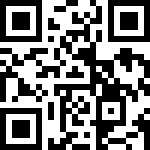 相關科系專科畢業2年工程經驗網頁: https://reurl.cc/M0794XQR Code:  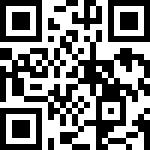 3.相關科系高職畢業3年工程經驗網頁: https://reurl.cc/e35nzmQR Code: 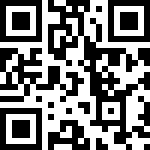  5.工程相關技術士證照3年工程經驗網頁: https://reurl.cc/VDa7YQQR Code: 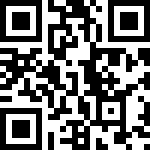 6.相關工程之負責人3年工程經驗網頁:https://reurl.cc/OAbzm3QR Code: 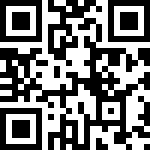 7.工地主任資格網頁: https://reurl.cc/x9DoW1QR Code:  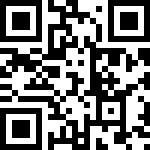 8.非本科系畢業7年工程經驗網頁: https://reurl.cc/e35nnWQR Code: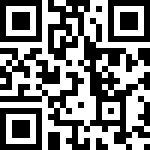 勞保明細表下載範例網頁: https://reurl.cc/94omjnR Code: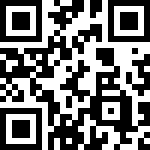 單元課程名稱時數備　　註開訓1.說明課程簡介、上課須知及作業要求由代訓機構說明開訓2.開訓主管機關代表與品管班執行長共同主持單元一、品質政策與法規1.1政府採購全生命週期概論1教材內容由主管機關統一編撰提供（主管機關派員講授）單元一、品質政策與法規1.2公共工程施工品質管理制度理念與導入2以三級品管及品質查核機制為介紹重點（主管機關派員講授）單元一、品質政策與法規1.3公共工程品質管理制度教育宣導影片0.5內容：履約品管與施工管理相關規定（主管機關派員說明）單元一、品質政策與法規2.公共工程管理相關法規概要3單元一、品質政策與法規3.公共工程履約管理3單元一、品質政策與法規4.永續公共工程－節能減碳、循環經濟及生態檢核1.5教材內容由主管機關統一編撰提供單元一、品質政策與法規5.工程倫理1.5教材內容由主管機關統一編撰提供單元二、品質規劃與控制1.監造計畫與品質計畫指導6監造計畫與品質計畫各講授3小時本課程含課後習作單元二、品質規劃與控制2.統計分析方法與應用6本課程含課後習作單元二、品質規劃與控制3.品質分析方法與應用9本課程含課堂演練單元二、品質規劃與控制4.工程進料檢驗與管制6單元二、品質規劃與控制5.施工管制與檢驗3單元二、品質規劃與控制6.基礎與開挖3含放映「公共工程施工品質提昇宣導片」-基樁與連續壁單元二、品質規劃與控制7.鋼筋、模板、混凝土施工6含放映「公共工程施工品質提昇宣導片」-鋼筋模板篇、混凝土篇單元二、品質規劃與控制8.鋼結構施工及檢驗基準6含放映「公共工程施工品質提昇宣導片」-鋼構單元二、品質規劃與控制9.建築物機水電施工及檢驗基準6單元二、品質規劃與控制10.瀝青混凝土路面施工及檢驗基準3單元二、品質規劃與控制11.工程品質稽核3單元三、案例研討1.工程品質管理案例研討（建築）3含放映「公共工程施工品質提昇宣導片」-模板支撐單元三、案例研討2.工程品質管理案例研討（道路）3含放映「公共工程施工品質提昇宣導片」-預力梁單元三、案例研討3.工程品質管理案例研討（機水電）3含放映「公共工程施工品質提昇宣導片」-機電系統單元三、案例研討4.監造計畫及品質計畫案例研討3(由2-1課程講師擔任)結訓綜合測驗1.5主管機關派員監考結訓綜合座談1主管機關代表與品管班執行長共同主持總計總計84單元課程名稱時數備　　註開訓1.說明課程簡介、上課須知及作業要求由代訓機構說明開訓2.開訓主管機關代表與品管班執行長共同主持單元一、品質政策與法規1.1政府採購全生命週期概論1教材內容由主管機關統一編撰提供（主管機關派員講授）單元一、品質政策與法規1.2公共工程施工品質管理制度理念與導入2以三級品管及品質查核機制為介紹重點（主管機關派員講授）單元一、品質政策與法規1.3公共工程品質管理制度教育宣導影片0.5內容：履約品管與施工管理相關規定（主管機關派員說明）單元一、品質政策與法規2.公共工程管理相關法規概要3單元一、品質政策與法規3.公共工程履約管理3單元一、品質政策與法規4.永續公共工程－節能減碳、循環經濟及生態檢核1.5教材內容由主管機關統一編撰提供單元一、品質政策與法規5.工程倫理1.5教材內容由主管機關統一編撰提供單元二、品質規劃與控制1.監造計畫與品質計畫指導6監造計畫與品質計畫各講授3小時本課程含課後習作單元二、品質規劃與控制2.統計分析方法與應用6本課程含課後習作單元二、品質規劃與控制3.品質分析方法與應用6本課程含課後習作單元二、品質規劃與控制4.工程進料檢驗與管制6單元二、品質規劃與控制5.施工管制與檢驗3單元二、品質規劃與控制6.工程品質稽核3單元二、品質規劃與控制7.電氣設備工程品質管理實務6單元二、品質規劃與控制8.弱電（含中央監控）設備工程品質管理實務6單元二、品質規劃與控制9.給排水衛生設備工程品質管理實務6單元二、品質規劃與控制10.消防設備及空調設備工程品質管理實務6單元二、品質規劃與控制11.電梯設備工程品質管理實務3單元二、品質規劃與控制12.建築工程之介面整合6單元三、案例研討1.工程品質管理案例研討（機水電）3含放映「公共工程施工品質提昇宣導片」-機電系統單元三、案例研討2.監造計畫及品質計畫案例研討3(由2-1課程講師擔任)結訓綜合測驗1.5主管機關派員監考結訓綜合座談1主管機關代表與品管班執行長共同主持總計總計84